Может ли получить сведения о своей трудовой деятельности тот работник, который остался с бумажной трудовой книжкой? Будет ли у него доступ к сведениям в личном кабинете на сайте Пенсионного фонда РФ, если у него останется бумажная трудовая книжка?

В соответствии со статьей 66.1 ТК РФ и пунктами 2.4 и 2.5 статьи 11 Закона № 27-ФЗ с 01.01.2020 вводится обязанность страхователей (работодателей) представлять в органы ПФР сведения о трудовой деятельности работающих у них зарегистрированных лиц, включая тех работников, которые выбрали вариант ведения учета сведений о трудовой деятельности в виде трудовой книжки (в бумажном виде).
В соответствии со статьей 66.1 ТК РФ, а также Приказом Министерства труда и социальной защиты Российской Федерации от 20.01.2020 № 23н «Об утверждении формы сведений о трудовой деятельности, предоставляемой работнику работодателем, формы предоставления сведений о трудовой деятельности из информационных ресурсов Пенсионного фонда Российской Федерации и порядка их заполнения» лицо, имеющее стаж работы по трудовому договору, может получать «Сведения о трудовой деятельности, предоставляемые из информационных ресурсов Пенсионного фонда Российской Федерации (СТД-ПФР):
 в многофункциональном центре предоставления государственных и муниципальных услуг на бумажном носителе, заверенные надлежащим образом;
 в Пенсионном фонде Российской Федерации на бумажном носителе, заверенные надлежащим образом, или в форме электронного документа, подписанного усиленной квалифицированной электронной подписью;
 с использованием единого портала государственных и муниципальных услуг в форме электронного документа, подписанного усиленной квалифицированной электронной подписью.

Кроме того, согласно статье 66.1 ТК РФ и Приказу Минтруда России от 20.01.2020 № 23н лицо, имеющее стаж работы по трудовому договору, также может получать у работодателя по последнему месту работы (за период работы у данного работодателя) «Сведения о трудовой деятельности, предоставляемые работнику работодателем (СТД-Р)» (за исключением случаев, если в соответствии с ТК РФ, иным федеральным законом на работника ведется трудовая книжка).
Соответственно, сведения по форме СТД-Р работодатель обязан предоставить только сотруднику, отказавшемуся от ведения бумажной трудовой книжки.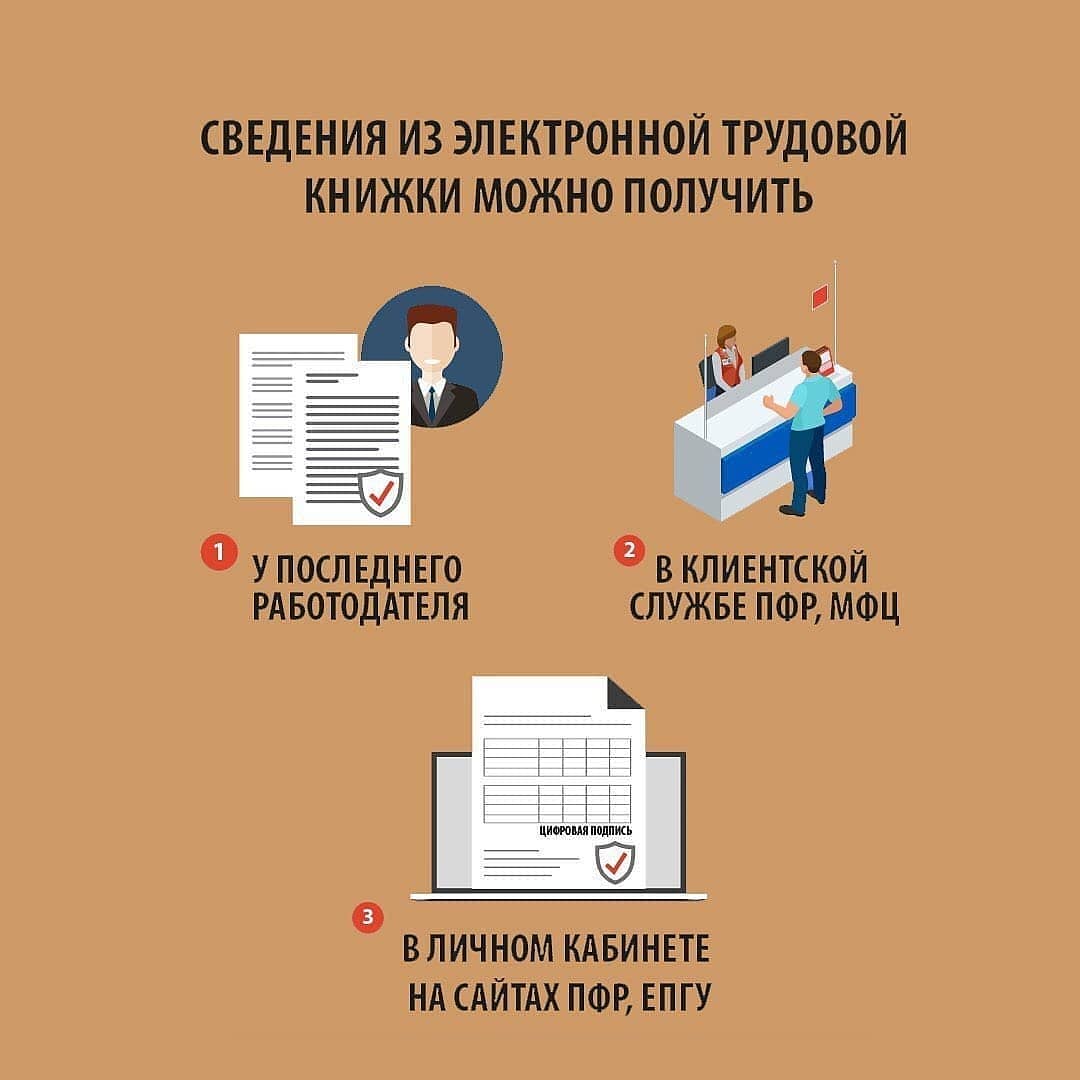 